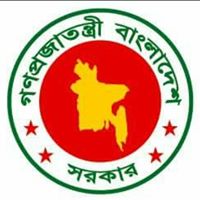 গণপ্রজাতন্ত্রী বাংলাদেশ সরকারউপজেলা নির্বাহী অফিসারের কার্যালয়ঈশ্বরদী, পাবনা বাল্যবিবাহ নিরোধ কর্মপরিকল্পনা  (২০১৬-২০২১)বাল্যবিবাহ নিরোধ কর্মপরিকল্পনা (নমুনা)  ভিশনঃ  2021 সালের মধ্যে বাল্যবিবাহ মুক্ত ঈশ্বরদীউপজেলামিশনঃঅনিবন্ধিত বিবাহ সম্পাদনকারিগণসহ সংশ্লিষ্ট ব্যক্তিও প্রতিষ্ঠানের মাধ্যমে সকল চলমান বিবাহকে নিবন্ধনের আওতায় নিয়ে এসে মাননীয় প্রধানমন্ত্রীর প্রতিশ্রুতি অনুযায়ী  (১)২০২১ সালের মধ্যে  ১৫ বছরের নিচের বিয়ের হার শূন্যে এবং (২)১৫-১৮ বছর বয়সীদের  বিবাহের হার এক তৃতীয়াংশে (১/৩ ) নামিয়ে আনা।উদ্দেশ্যঃ ১। বিবাহ সম্পন্নকারী ও বাল্যবিবাহ বন্ধে দায়িত্বপ্রাপ্ত ব্যক্তিদের  দক্ষতা বৃদ্ধি,২। চলমান বিবাহ নিবন্ধনের হার বৃদ্ধি,৩। বাল্যবিবাহ প্রতিরোধে  মনিটরিং  এন্ড ইভালুয়েশন ব্যবস্থা জোরদারকরণ,৪। বাল্যবিবাহ প্রতিরোধে জনসচেতনা বৃদ্ধি, এবং৫। বাল্যবিবাহ নিরোধ আইন বিধি বিধান প্রয়োগ জোরদারকরণ ।উপজেলা নির্বাহী অফিসারঈশ্বরদী,পাবনাচুড়ান্ত ফলাফলউপজেলা নির্বাহী অফিসারঈশ্বরদী,পাবনা উপজেলা নির্বাহী অফিসারঈশ্বরদী,পাবনা ফলাফলসূচকবাল্য -বিবাহের বর্তমান হার২০১৬২০১৬২০১৭২০১৭২০১৮২০১৮২০১৯২০১৯২০২০২০২০২০২১২০২১ফলাফলসূচক২০১৫লক্ষ্যমাত্রাঅর্জনলক্ষ্যমাত্রাঅর্জনলক্ষ্যমাত্রাঅর্জনলক্ষ্যমাত্রাঅর্জনলক্ষ্যমাত্রাঅর্জনলক্ষ্যমাত্রাঅর্জনবাল্য-বিবাহ হ্রাস বাল্য-বিবাহের হার ৪৬%ক.১৫ বছরের নিচে ২০%খ.১৮ বছরের নিচে ৫২%২০%১০০%15%১০০%১2 %১০%5%0%%বাল্য-বিবাহ হ্রাস বাল্য-বিবাহের হার ৪৬%ক.১৫ বছরের নিচে ২০%খ.১৮ বছরের নিচে ৫২%৫২%১০০%13%১০০%১০%7%5%%০%%উদ্দেশ্যকার্যক্রমকর্ম সম্পাদন সুচকএকক২০১৬২০১৬২০১৭২০১৭২০১৮২০১৮২০১৯২০২০২০২১বাস্তবায়নউদ্দেশ্যকার্যক্রমকর্ম সম্পাদন সুচকএককলক্ষ্যমাত্রাঅর্জনলক্ষ্যমাত্রাঅর্জনলক্ষ্যমাত্রাঅর্জনলক্ষ্যমাত্রালক্ষ্যমাত্রালক্ষ্যমাত্রাবাস্তবায়ন১। বিবাহ সম্পন্নকারী ও বাল্যবিবাহ বন্ধে দায়িত্বপ্রাপ্ত ব্যক্তিদেরদক্ষতা বৃদ্ধি,১। অনিবন্ধিত বিবাহ সম্পাদনকারি ব্যক্তিবর্গের ডাটাবেজ  তৈরী তৈরী কৃত ডাটাবেজ  বিবাহ সম্পাদনকারিদের সংখ্যা৩০১৩০১৩০১৩০১৩০১৩০১৩০১৩০১৩০১উপজেলা নির্বাহী অফিসার/ মহিলা বিষয়ক কর্মকর্তা ১। বিবাহ সম্পন্নকারী ও বাল্যবিবাহ বন্ধে দায়িত্বপ্রাপ্ত ব্যক্তিদেরদক্ষতা বৃদ্ধি,২। ডাটাবেজ হালনাগাদকরণ হালনাগাদকৃত ডাটাবেজ সংখ্যা৩০১৩০৩০১৬২৩০১১২০১৮০২৪০৩০১উপজেলা নির্বাহী অফিসার/ মহিলা বিষয়ক কর্মকর্তা ১। বিবাহ সম্পন্নকারী ও বাল্যবিবাহ বন্ধে দায়িত্বপ্রাপ্ত ব্যক্তিদেরদক্ষতা বৃদ্ধি,২। ডাটাবেজ হালনাগাদকরণ হালনাগাদকৃত ডাটাবেজ %১০০%১০%১০০%২০%১০০%৪০%৬০%৮০%১০০%উপজেলা নির্বাহী অফিসার/ মহিলা বিষয়ক কর্মকর্তা ১। বিবাহ সম্পন্নকারী ও বাল্যবিবাহ বন্ধে দায়িত্বপ্রাপ্ত ব্যক্তিদেরদক্ষতা বৃদ্ধি,৩। ডাটাবেজ ভুক্তদের তথ্য ওয়েবসাইটে প্রদানওয়েব সাইটে প্রদত্ত তারিখ৩১/১/২০১৭----১০০%৯০%১০০%------উপজেলা নির্বাহী অফিসার১। বিবাহ সম্পন্নকারী ও বাল্যবিবাহ বন্ধে দায়িত্বপ্রাপ্ত ব্যক্তিদেরদক্ষতা বৃদ্ধি,৪। ঘটকদের তালিকা প্রস্তুতকরণতালিকা প্রস্তুতকৃতসংখ্যাচলমান উপজেলা নির্বাহী অফিসার/ মহিলা বিষয়ক কর্মকর্তা১। বিবাহ সম্পন্নকারী ও বাল্যবিবাহ বন্ধে দায়িত্বপ্রাপ্ত ব্যক্তিদেরদক্ষতা বৃদ্ধি,৫। অনিবন্ধিত বিবাহ সম্পাদনকারী , বিবাহ নিবন্ধক এবং ঘটকদের সংক্ষিপ্ত  প্রশিক্ষণ প্রদানপ্রশিক্ষিত বিবাহ সম্পাদনকারি , বিবাহ নিবন্ধক ও ঘটকসংখ্যা--৫০৬০৬০৯৬৮৬৬৯৩০১উপজেলা নির্বাহী অফিসার/ মহিলা বিষয়ক কর্মকর্তা ১। বিবাহ সম্পন্নকারী ও বাল্যবিবাহ বন্ধে দায়িত্বপ্রাপ্ত ব্যক্তিদেরদক্ষতা বৃদ্ধি,৫। অনিবন্ধিত বিবাহ সম্পাদনকারী , বিবাহ নিবন্ধক এবং ঘটকদের সংক্ষিপ্ত  প্রশিক্ষণ প্রদানপ্রশিক্ষিত বিবাহ সম্পাদনকারি , বিবাহ নিবন্ধক ও ঘটক%----১০০%১০০%উপজেলা নির্বাহী অফিসার/ মহিলা বিষয়ক কর্মকর্তা ১। বিবাহ সম্পন্নকারী ও বাল্যবিবাহ বন্ধে দায়িত্বপ্রাপ্ত ব্যক্তিদেরদক্ষতা বৃদ্ধি,৬। অনিবন্ধিত বিবাহ সম্পাদনকারী , বিবাহ নিবন্ধক   ও ঘটকদের রিফ্রেশারস প্রশিক্ষণসুপ্রশিক্ষিত বিবাহ সম্পাদনকারি , বিবাহ নিবন্ধক ও ঘটকসংখ্যাউপজেলা নির্বাহী অফিসার/ মহিলা বিষয়ক কর্মকর্তা ১। বিবাহ সম্পন্নকারী ও বাল্যবিবাহ বন্ধে দায়িত্বপ্রাপ্ত ব্যক্তিদেরদক্ষতা বৃদ্ধি,৬। অনিবন্ধিত বিবাহ সম্পাদনকারী , বিবাহ নিবন্ধক   ও ঘটকদের রিফ্রেশারস প্রশিক্ষণসুপ্রশিক্ষিত বিবাহ সম্পাদনকারি , বিবাহ নিবন্ধক ও ঘটক%উপজেলা নির্বাহী অফিসার/ মহিলা বিষয়ক কর্মকর্তা ১। বিবাহ সম্পন্নকারী ও বাল্যবিবাহ বন্ধে দায়িত্বপ্রাপ্ত ব্যক্তিদেরদক্ষতা বৃদ্ধি,৭। বাল্যবিবাহ বন্ধে দায়িত্বপ্রাপ্ত ব্যক্তিদের   প্রশিক্ষণপ্রশিক্ষিত কর্মকর্তা ও জন প্রতিনিধিসংখ্যা১১০১১০উপজেলা নির্বাহী অফিসার/ মহিলা বিষয়ক কর্মকর্তা ১। বিবাহ সম্পন্নকারী ও বাল্যবিবাহ বন্ধে দায়িত্বপ্রাপ্ত ব্যক্তিদেরদক্ষতা বৃদ্ধি,৭। বাল্যবিবাহ বন্ধে দায়িত্বপ্রাপ্ত ব্যক্তিদের   প্রশিক্ষণপ্রশিক্ষিত কর্মকর্তা ও জন প্রতিনিধি%১০০%উপজেলা নির্বাহী অফিসার/ মহিলা বিষয়ক কর্মকর্তা ২। চলমান বিবাহ নিবন্ধনের হার বৃদ্ধি ১। অনিবন্ধিত বিবাহ সম্পাদনকারীগণকে বাল্যবিবাহ সম্পাদন করা  থেকে বিরত রাখাবাল্যবিবাহ পড়ান থেকে বিরত থাকা শতকরা হার ৬০%-৬৫%-৭৫%৮৫%১০০%উপজেলা নির্বাহী অফিসার/ মহিলা বিষয়ক কর্মকর্তা ২। চলমান বিবাহ নিবন্ধনের হার বৃদ্ধি ২। অনিবন্ধিত বিবাহ সম্পাদনকারীকে দিয়েই বিবাহ নিবন্ধনের জন্য পাত্র পাত্রীকে বিবাহ নিবন্ধকের নিকট প্রেরণ বিবাহ নিবন্ধনের জন্য প্রেরিতপাত্র পাত্রী   হার ৬৫%-৭৫%-৮০%৯০%১০০%উপজেলা নির্বাহী অফিসার/ মহিলা বিষয়ক কর্মকর্তা ২। চলমান বিবাহ নিবন্ধনের হার বৃদ্ধি ৩। অনিবন্ধিত বিবাহ সম্পাদনকারী ও বিবাহ নিবন্ধকের উপস্থিতিতে বিবাহ সম্পন্ন করা৫০% ৬০%৭২%৮৭%১০০%উপজেলা নির্বাহী অফিসার/ মহিলা বিষয়ক কর্মকর্তা ২। চলমান বিবাহ নিবন্ধনের হার বৃদ্ধি ৪। মাঠ পর্যায়ের কর্মকর্তা /কর্মচারীদের বাল্য বিবাহ পড়ান থেকে বিরত রাখা বিরত  কর্মকর্তা /কর্মচারী%১০০%১০০%১০০%১০০%১০০%১০০%১০০%১০০%উপজেলা নির্বাহী অফিসার/ অফিসার ইনচার্জ ২। চলমান বিবাহ নিবন্ধনের হার বৃদ্ধি ৫।মাধ্যমিক বিদ্যালয় ,কলেজ এবং সমমানের মাদ্রাসা শিক্ষক/ কর্মচারীদের বাল্যবিবাহ পড়ান থেকে বিরত রাখাবিরত  শিক্ষক /কর্মচারী%১০০%১০০%১০০%১০০%১০০%১০০%১০০%১০০%উপজেলা মাধ্যমিক শিক্ষা অফিসার ২। চলমান বিবাহ নিবন্ধনের হার বৃদ্ধি ৬। প্রাথমিক বিদ্যালয় , এবতেদায়ী  এবং সমমানের মাদ্রাসা শিক্ষক/ কর্মচারীদের বাল্যবিবাহ পড়ান থেকে বিরত রাখাবিরত  শিক্ষক /কর্মচারী%১০০%১০০%১০০%১০০%১০০%১০০%১০০%১০০%উপজেলা প্রাথমিক শিক্ষা অফিসার ২। চলমান বিবাহ নিবন্ধনের হার বৃদ্ধি ৭। ইসলামিক ফাউন্ডেশনের সাথে সম্পর্কিত  মসজিদের ইমাম এবং মসজিদ সংলগ্ন প্রাক প্রাথমিক বিদ্যালয়ের শিক্ষকদের বাল্য বিবাহ পড়ান  থেকে বিরত রাখাবিরত ইমাম/শিক্ষক%১০০%১০০%১০০%১০০%১০০%১০০%১০০%১০০%ফিল্ড সুপারভাইজার ,  ইসলামিক ফাউন্ডেশন২। চলমান বিবাহ নিবন্ধনের হার বৃদ্ধি ৮। ইসলামিক ফাউন্ডেশনের আওতাধীন নয় এমন মসজিদের ইমামদের বাল্য বিবাহ পড়ান থেকে বিরত রাখাবিরত ইমাম/শিক্ষক%৭০%১০০%৭৫%৮৫%৯৫%১০০%সভাপতি,  উপজেলা ইমাম সমিতি ২। চলমান বিবাহ নিবন্ধনের হার বৃদ্ধি ৯।কওমি মাদ্রাসার শিক্ষক/ ছাত্রদের বাল্য বিবাহ পড়ান থেকে বিরত রাখাবিরত শিক্ষক /ছাত্র%৭৫%১০০%৮০%৮৫%৯৫%১০০%মাদ্রাসা  প্রধান ২। চলমান বিবাহ নিবন্ধনের হার বৃদ্ধি ১০। বিবাহ নিবন্ধককে দিয়ে সকল বিবাহ নিবন্ধন করানোনিবন্ধিত বিয়েহার ৭০%১০০%৭৫%৮৫%৯০%১০০%উপজেলা নিবন্ধক ২। চলমান বিবাহ নিবন্ধনের হার বৃদ্ধি ১১। বিবাহ নিবন্ধকের কার্যালয় ইউনিয়ন পরিষদে স্থাপন/স্থানান্তরইউনিয়ন পরিষদে স্থানান্তরিত বিবাহ নিবন্ধকের কার্যালয়সংখ্যা০৭০৭০৭০৭০৭০৭০৭০৭০৭উপজেলা নির্বাহী অফিসার ৩।বাল্যবিবাহ প্রতিরোধে  মনিটরিং  এন্ড ইভালুয়েশন ব্যবস্থা জোরদারকরণ,১। নিবন্ধিত বিবাহ নিবন্ধকদের কার্যালয় পরিদর্শনপরিদর্শিত  বিবাহ নিবন্ধকদের কার্যালয়সংখ্যা০৭০৭০৭০৭০৭০৭০৭০৭০৭উপজেলা নির্বাহী অফিসার ৩।বাল্যবিবাহ প্রতিরোধে  মনিটরিং  এন্ড ইভালুয়েশন ব্যবস্থা জোরদারকরণ,২।জেলা নিবন্ধকের দ্বারা বিবাহ সংক্রান্ত তথ্যাদি মাসিক  নিয়মিত  সংগ্রহপ্রাপ্ত মাসিক তথ্য প্রতিবেদন সংখ্যা৩।বাল্যবিবাহ প্রতিরোধে  মনিটরিং  এন্ড ইভালুয়েশন ব্যবস্থা জোরদারকরণ,৩। ইউনিয়ন ভিত্তিক ট্যাগ অফিসার নিয়োগনিয়োগ কৃত ট্যাগ অফিসারসংখ্যা০৭০৭০৭০৭০৭০৭০৭০৭০৭উপজেলা নির্বাহী অফিসার ৩।বাল্যবিবাহ প্রতিরোধে  মনিটরিং  এন্ড ইভালুয়েশন ব্যবস্থা জোরদারকরণ,৪।জেলা প্রশাসক থেকে বিবাহ নিবন্ধক, সম্পাদনকারী ও ঘটকদের এস এম এস প্রদানপ্রদান কৃত এস এম এস সংখ্যা৩।বাল্যবিবাহ প্রতিরোধে  মনিটরিং  এন্ড ইভালুয়েশন ব্যবস্থা জোরদারকরণ,৫। জেলা মহিলা বিষয়ক কর্মকর্তা কর্তৃক বিবাহ নিবন্ধক, সম্পাদনকারী ও ঘটকদের এস এম এস প্রদান এস এম এস প্রদত্ত সংখ্যা উপজেলা মহিলা বিষয়ক কর্মকর্তা ৩।বাল্যবিবাহ প্রতিরোধে  মনিটরিং  এন্ড ইভালুয়েশন ব্যবস্থা জোরদারকরণ,৬। জেলা পর্যায়ের কর্মকর্তা কর্তৃক মাসে একবার  বিবাহ নিবন্ধকদের কার্যালয় পরিদর্শনপরিদর্শিত  বিবাহ নিবন্ধকদের কার্যালয়সংখ্যাউপজেলা নির্বাহী অফিসার/সহকারি কমিশনার (ভূমি)/সাব-রেজিস্টার৩।বাল্যবিবাহ প্রতিরোধে  মনিটরিং  এন্ড ইভালুয়েশন ব্যবস্থা জোরদারকরণ,৭।।ইউনিয়ন  নারী ও শিশু নির্যাতন প্রতিরোধ কমিটির সভা অনুষ্ঠানঅনুষ্ঠিত সভা সংখ্যা১২১২১২১২১২০১১২১২১২উপজেলা নির্বাহী অফিসার/ মহিলা বিষয়ক কর্মকর্তা ৩।বাল্যবিবাহ প্রতিরোধে  মনিটরিং  এন্ড ইভালুয়েশন ব্যবস্থা জোরদারকরণ,৮।উপজেলা নারী ও শিশু নির্যাতন প্রতিরোধ কমিটির সভা অনুষ্ঠানঅনুষ্ঠিত সভাসংখ্যা১২১২১২১২১২১২১২১২উপজেলা নির্বাহী অফিসার/ মহিলা বিষয়ক কর্মকর্তা ৩।বাল্যবিবাহ প্রতিরোধে  মনিটরিং  এন্ড ইভালুয়েশন ব্যবস্থা জোরদারকরণ,৯।জেলা নারী ও শিশু নির্যাতন প্রতিরোধ কমিটির সভা অনুষ্ঠান অনুষ্ঠিত সভা সংখ্যা৩।বাল্যবিবাহ প্রতিরোধে  মনিটরিং  এন্ড ইভালুয়েশন ব্যবস্থা জোরদারকরণ,১০। বাল্যবিবাহ নিরোধ কর্মপরিকল্পনা নারী ও শিশু নির্যাতন প্রতিরোধ কমিটির মাসিক সভায় পর্যালোচনা করাকর্মপরিকল্পনা পর্যালোচিতসংখ্যা১২১২১২১২১২১২১২১২উপজেলা নির্বাহী অফিসার/ মহিলা বিষয়ক কর্মকর্তা ৩।বাল্যবিবাহ প্রতিরোধে  মনিটরিং  এন্ড ইভালুয়েশন ব্যবস্থা জোরদারকরণ,১১।বিভিন্ন পর্যায়ে অনুষ্ঠিত সভার সিদ্ধান্ত বাস্তবায়ন করাবাস্তবায়িত সিদ্ধান্তহার ৬০%১০০%৭০%৭৫%৯০%১০০%উপজেলা নির্বাহী অফিসার/ মহিলা বিষয়ক কর্মকর্তা ৩।বাল্যবিবাহ প্রতিরোধে  মনিটরিং  এন্ড ইভালুয়েশন ব্যবস্থা জোরদারকরণ,১২। ওয়ারকশপ/ সেমিনারের সুপারিশ বাস্তবায়ন করাবাস্তবায়িত সুপারিশহার ৬০%১০০%৭৫%১০০%৮০%৮৫%৯৫%১০০%উপজেলা নির্বাহী অফিসার/ মহিলা বিষয়ক কর্মকর্তা ৩।বাল্যবিবাহ প্রতিরোধে  মনিটরিং  এন্ড ইভালুয়েশন ব্যবস্থা জোরদারকরণ,১৩ । প্রিন্ট ও ইলেক্ট্রনিক্স মিডিয়ায়  প্রকাশিত বাল্যবিবাহ  সম্পর্কিত সংবাদ বিষয়ে ব্যবস্থা গ্রহণ  ব্যবস্থা গৃহীত % ৭০%১০০%৮০%৮৫%৯০%৯৫% উপজেলা নির্বাহী অফিসার/ স্থানীয় প্রিন্ট ও ইলেকট্রনিক মিডিয়া  ৩।বাল্যবিবাহ প্রতিরোধে  মনিটরিং  এন্ড ইভালুয়েশন ব্যবস্থা জোরদারকরণ,১৪। কর্ম পরিকল্পনা ওয়েবসাইটে প্রদানওয়েবসাইটে প্রদত্ত তারিখ ১/২/২০১৭ উপজেলা িনর্বাহী অফিসার ৪।বাল্যবিবাহ প্রতিরোধে জনসচেতনতা  বৃদ্ধি১।কমিউনিটি ক্লিনিকের  মাধ্যমে বাল্যবিবাহের শারীরিক সমস্যা সম্পর্কে পরামর্শ প্রদান  করাপরামর্শ প্রাপ্ত কিশোর কিশোরী   সংখ্যা৮০০৮০০১০০০১০০০১২০০১৩০০১৫০০১৮০০উপজেলা স্বাস্থ্য ও পরিবার পরিকল্পনা অফিসার ৪।বাল্যবিবাহ প্রতিরোধে জনসচেতনতা  বৃদ্ধি২। সমাবেশের আয়োজন করে নিবন্ধিত বিবাহের সুবিধা সকলকে জানানোআয়োজিত সমাবেশ সংখ্যা১২১২১২১২১২১২১২১২উপজেলা নির্বাহী অফিসার/ মহিলা বিষয়ক কর্মকর্তা ৪।বাল্যবিবাহ প্রতিরোধে জনসচেতনতা  বৃদ্ধি৩। সিভিল সার্জন/ উপজেলা স্বাস্থ্য কর্মকর্তা কর্তৃক বাল্যবিবাহের শারীরিক সমস্যা বিষয়ে  কিশোর /কিশোরী দের কাউন্সিলিং করা কাউন্সিলিংকৃত কিশোর /কিশোরী সংখ্যা----৫০০৫০০৭০০১০০০১১০০১২০০উপজেলা স্বাস্থ্য ও পরিবার পরিকল্পনা অফিসার ৪।বাল্যবিবাহ প্রতিরোধে জনসচেতনতা  বৃদ্ধি৪। মহিলা বিষয়ক কর্মকর্তা  সহায়তায়  বিবাহ সম্পাদনকারী্দের (ইমাম,পুরোহিত, মৌলভিদের)  উদবুদ্ধকরণ সভার আয়োজনআয়োজিত সভাসংখ্যা১২১২১২১২১২১২১২১২উপজেলা  মহিলা বিষয়ক কর্মকর্তা৪।বাল্যবিবাহ প্রতিরোধে জনসচেতনতা  বৃদ্ধি৫। এন জি ও / ইউনিসেফের সহায়তায়  উদ্বুদ্ধ করণ সভা আয়োজিত সভাসংখ্যা২০--৩০২৫২০১৫এনজিও৪।বাল্যবিবাহ প্রতিরোধে জনসচেতনতা  বৃদ্ধি৬। নোটারি পাবলিক এবং জনপ্রতিনিধিদের স্ব স্ব দায়িত্ব সম্পর্কে সচেতন করাসচেতনকৃত জনপ্রতনিধি ও নোটারী  পাবলিকসংখ্যা৪।বাল্যবিবাহ প্রতিরোধে জনসচেতনতা  বৃদ্ধি৭। মাধ্যমিক বিদ্যালয়ে  কিশোরী ক্লাব গঠনগঠিত কিশোরী ক্লাবসংখ্যা০৫-০৫-০৪০৩০২উপজেলা মাধ্যমিক শিক্ষা অফিসার ৪।বাল্যবিবাহ প্রতিরোধে জনসচেতনতা  বৃদ্ধি৮। বাল্যবিবাহ বন্ধকৃত প্রকৃত অসহায় পরিবারকে সমাজসেবা/যুব উন্নয়ন/মহিলা বিষয়ক অধিদপ্তরের  দ্বারা স্বাবলম্বী করাসহায়তাপ্রাপ্ত  পরিবারসংখ্যাউপজেলা সমাজসেবা/যুব উন্নয়ন /মহিলা বিষয়ক কর্মকর্তা ৪।বাল্যবিবাহ প্রতিরোধে জনসচেতনতা  বৃদ্ধি৯। বাল্যবিবাহ বন্ধকৃত প্রকৃত অসহায় পরিবারকে বেসরকারি সংস্থার সহায়তায়  দক্ষতা বৃদ্ধিও আয়বরধক কাজে সম্পৃক্ত করাসম্পৃক্ত ব্যক্তিসংখ্যা----০৬--০৬০৪০৩০২এনজিও৪।বাল্যবিবাহ প্রতিরোধে জনসচেতনতা  বৃদ্ধি১০। মসজিদে খুতবার পূর্বে বাল্য বিবাহের কুফল বর্ণনা  করা মসজিদ সংখ্যা৩০১৩০১৩০১৩০১৩০১৩০১৩০১৩০১৩০১ফিল্ড সুপারভাইজার ইসলামিক ফাউন্ডেশন ৪।বাল্যবিবাহ প্রতিরোধে জনসচেতনতা  বৃদ্ধি১১। বিবাহ সম্পাদনকারীগণকে পাত্রপাত্রীর বয়স  নিশ্চিতের জন্য কাগজ পত্র যাচাই ও সংরক্ষণে বাধ্য করাবিবাহ সম্পাদন কারী গণ কর্তৃক সংরক্ষিত জন্ম সনদ/বয়স প্রমানকহার ৫০%১০০%৬০%১০০%৭০%৮০%৯০%১০০%উপজেলা নির্বাহী অফিসার/ মহিলা বিষয়ক কর্মকর্তা ৪।বাল্যবিবাহ প্রতিরোধে জনসচেতনতা  বৃদ্ধি১২। নৃ -গোষ্ঠীর মধ্যে নিবন্ধিত বিবাহের সুফল প্রচার৫০%১০০%৬০%১০০%৭০%৮০%৯০%১০০%উপজেলা নির্বাহী অফিসার/ মহিলা বিষয়ক কর্মকর্তা ৫।বাল্যবিবাহ নিরোধে আইন বিধি বিধান প্রয়োগ  জোরদারকরণ১। বাল্যবিবাহ বন্ধ করাবন্ধকৃত বাল্যবিবাহ%১০০%১০০%১০০%১০০%১০০%১০০%১০০%১০০%উপজেলা নির্বাহী অফিসার/ এক্সিকিউটিভ ম্যাজিস্ট্রেট/ থানা ভারপ্রাপ্ত কর্মকর্তা /  উপজেলা মহিলা বিষয়ক কর্মকর্তা / সমাজসেবা কর্মকর্তা/ ইউপি চেয়ারম্যান/মেম্বার/পেৌরসভার মেয়র ৫।বাল্যবিবাহ নিরোধে আইন বিধি বিধান প্রয়োগ  জোরদারকরণ২। মোবাইল কোর্ট পরিচালনাপরিচালিত মোবাইল কোর্ট%১০০%১০০%১০০%১০০%১০০%১০০%১০০%১০০%এক্সিকিউটিভ ম্যাজিস্ট্রেট৫।বাল্যবিবাহ নিরোধে আইন বিধি বিধান প্রয়োগ  জোরদারকরণ৩। পুলিশ বিভাগের  নিয়মিত অপারেশন অব্যাহত রাখা পরিচালিত অপারেশন %১০০%১০০%১০০%১০০%১০০%১০০%১০০%১০০%অফিসার ইনচার্জ৫।বাল্যবিবাহ নিরোধে আইন বিধি বিধান প্রয়োগ  জোরদারকরণ৪। বাল্যবিবাহ সংঘটিত হলে মামলা করাদায়ের কৃত মামলা%১০০%১০০%১০০%১০০%১০০%১০০%১০০%১০০%৫।বাল্যবিবাহ নিরোধে আইন বিধি বিধান প্রয়োগ  জোরদারকরণ৫। ভুয়া ও একাধিক জন্মসনদ প্রদর্শনকারীদের বিরুদ্ধে মামলা দায়ের দায়ের কৃত মামলা% ১০০%১০০%১০০%১০০%১০০%১০০%১০০%১০০%উপজেলা নির্বাহী কর্মকর্তা ৫।বাল্যবিবাহ নিরোধে আইন বিধি বিধান প্রয়োগ  জোরদারকরণ৬।।বিবাহ সম্পাদনকারী ও নিবন্ধকদের অনিয়ম হলে আইন প্রয়োগআইন প্রয়োগকৃত%১০০%১০০%১০০%১০০%১০০%১০০%১০০%১০০%উপজেলা নির্বাহী অফিসার/ মহিলা বিষয়ক কর্মকর্তা /অফিসার ইনচার্জ / ইউপি চেয়ারম্যান ৫।বাল্যবিবাহ নিরোধে আইন বিধি বিধান প্রয়োগ  জোরদারকরণ৭। অননুমোদিতভাবে কাবিননামা রেজিস্টার  / রেজিস্টার সদৃশ বই  ও কাবিননামার খোলা পাতা মজুদ ও ব্যবহারের বিরুদ্ধে ব্যবস্থা গ্রহণগৃহিত ব্যবস্থা%উপজেলা নির্বাহী কর্মকর্তা ৫।বাল্যবিবাহ নিরোধে আইন বিধি বিধান প্রয়োগ  জোরদারকরণ৮। যৌন নির্যাতন  বন্ধে ব্যবস্থা গ্রহণগৃহিত ব্যবস্থা %১০০%১০০%১০০%১০০%১০০%১০০%১০০%১০০%উপজেলা নির্বাহী কর্মকর্তা 